Frukostmöte onsdagen den 10 april
Välkommen på frukostmöte med Trelleborgs Företagarklubb på Södans Sportbar.
Denna morgon har vi det nya styret i Trelleborgs kommun som gäster. 
Den 10 april är det nämligen exakt 100 dagar sen det nya styret tillträdde makten i Trelleborg. Vi har nu bjudit in Kommunalrådet Mikael Rubin (M) och Erik Lundström (KD) som ger oss en aktuell rapport från maktens korridorer i Rådhuset. Det kommer även bli en frågestund, så förbered gärna frågor du vill ha svar på till de båda politikerna eller ännu bättre – skicka in era frågor ni har till info@trelleborgsfk.se senast fredagen den 5 april så ser vi till att dessa når de båda.

Ni som vill skänka något till vår visitkortsutlottning, som vi håller på slutet av morgonen, är även välkomna att göra detta.


Med vänliga hälsningar 
Trelleborgs Företagarklubb 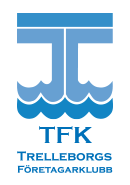 Detta mail är autogenererat och går ut till Trelleborgs Företagarklubbs medlemmar. Har du frågor kontakta oss på info@trelleborgsfk.se. Detta mail går inte att svara på. 